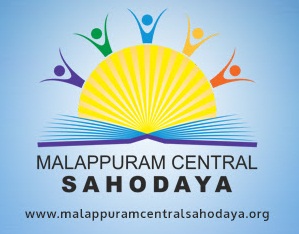 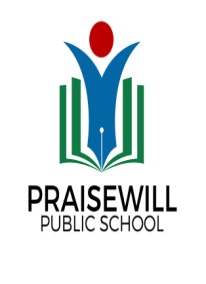 ELIGIBILITY FORM Name of the School: ........................................................................................................................................Address: .....................................................................................................................................................................................................................................................................................................................................Name of the Team Manager: ............................................................. Contact No: ........................................Category: -UnderGeneral (01-01-)Category: - UnderGirls (01-01-)         I hereby confirm that all information given above is true and correct to the best of my knowledge.School seal                                                                                                          Name and signature of the PrincipalSl. NoAdmission NoName(in block letters)Father’s nameHome addressClass Date of birth 12345Sl. NoAdmission NoName(in block letters)Father’s nameHome addressClass Date of birth 12345